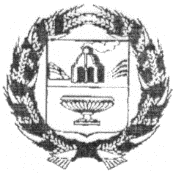 АДМИНИСТРАЦИЯ НОВОКОПЫЛОВСКОГО СЕЛЬСОВЕТАЗАРИНСКОГО РАЙОНА АЛТАЙСКОГО КРАЯПОСТАНОВЛЕНИЕ02.03.2023                                                                                                                              № 10с. НовокопыловоВ соответствии с Федеральным Законом от 21.12.1994 № 68-ФЗ «О защите населения и территорий от чрезвычайных ситуаций природного и техногенного характера», Федеральным Законом от 12.02.1998 № 28-ФЗ «О гражданской обороне», в целях совершенствования органов управления, сил гражданской обороны и единой государственной системы предупреждения и ликвидации чрезвычайных ситуаций в области гражданской обороны, защиты населения и территорий от чрезвычайных ситуаций, обеспечения пожарной безопасности и безопасности людей на водных объектах, администрация Новокопыловского сельсовета ПОСТАНОВЛЯЕТ:1. Утвердить План основных мероприятий администрации Новокопыловского сельсовета в области гражданской обороны, защиты населения и территорий от чрезвычайных ситуаций, обеспечения пожарной безопасности и безопасности людей на водных объектах на 2023 год (прилагается).2. Согласовать проводимые мероприятия с начальником отдела по делам ГО ЧС и МР Администрации Заринского района. 3. Настоящее постановление подлежит обнародованию в установленном порядке. 4. Контроль за выполнением настоящего постановления оставляю за собой.Глава сельсовета                                                                    Т.В.ПогореловаПлан основных мероприятий администрации Новокопыловского сельсовета в области гражданской обороны, защиты населения и территорий от чрезвычайных ситуаций, обеспечения пожарной безопасности и безопасности людей на водных объектах и антитеррористической защищенности на 2023 год							Приложение							к постановлению администрации							Новокопыловского сельсовета							от  02.03.2023 № 10План основных мероприятий администрации Новокопыловского сельсоветав области гражданской обороны, защиты населения и территорий от чрезвычайных ситуаций, обеспечения пожарной безопасности и безопасности людей на водных объектах и антитеррористической защищенности на 2023 годОб утверждении Плана основных мероприятий администрации Новокопыловского сельсовета в области гражданской обороны, защиты населения и территорий от чрезвычайных ситуаций, обеспечения пожарной безопасности и безопасности людей на водных объектах и антитеррористической защищенности на 2023 годСОГЛАСОВАНО:Начальник отдела по делам ГО ЧС и МР Администрации Заринского района _____________Ю.Э. Мещерякова«___» __________2023 годаУТВЕРЖДАЮ:Глава  Новокопыловского сельсовета___________ Т.В.Погорелова«___» __________2023 года№п/пНаименование мероприятийСрокисполненияСрокисполненияИсполнителиПримечание1Заседания  комиссии  по  предупреждению  и  ликвидации  чрезвычайных  ситуаций  и  обеспечению  пожарной  безопасности  сельского  поселения:Заседания  комиссии  по  предупреждению  и  ликвидации  чрезвычайных  ситуаций  и  обеспечению  пожарной  безопасности  сельского  поселения:Глава  сельсоветаГлава  сельсоветао подготовке и  проведении противопаводковых  мероприятий в 2023 годуМарт-апрельМарт-апрель о ходе  подготовки  к  пожароопасному  периодуМарт-майМарт-майоб итогах  подготовки  объектов к  началу нового  отопительного  периода  и задачи по  обеспечении бесперебойного жизнеобеспечения  населения  в  осенне- зимний  период 2023-2024 г.гАвгуст-сентябрьАвгуст-сентябрьо состоянии обеспечения безопасности людей на водных объектах в зимний период 2023-2024 г.гНоябрь - апрельНоябрь - апрель2Организация  и  контроль  за  выполнением  комплекса  мероприятий  по безаварийному  пропуску  паводковых вод в период весеннего половодья на  территории  сельского  поселения  комиссия по предупреждению и ликвидации чрезвычайных ситуаций и обеспечению пожарной безопасности3Организация  и  контроль  за  выполнением  комплекса  мероприятий  по  предупреждению  и ликвидации  ландшафтных  пожаров, поджогов прошлогодней  травы  на  территории  сельского  поселения  Старший патрульно – маневренной группы4Проверка  состояния  пожарных  водоемов, гидрантов, подъездных  путей  к  нимПостоянно Постоянно Глава  сельсовета5Провести  разъяснительную  работу  среди  населения  по  соблюдению правил  пожарной  безопасностиАпрель- майАпрель- майГлава  сельсовета6Разработка  нормативных  и  правовых  актов  сельского  поселения    по  вопросам  гражданской  обороны,  предупреждения  и  ликвидации  чрезвычайных  ситуаций,  обеспечения  пожарной  безопасности  и  безопасности  людей  на  водных  объектахВ течение годаВ течение годаГлава  сельсовета7Разработка, согласование и утверждение  плана основных мероприятий  сельского поселения  по вопросам гражданской обороны, предупреждения и ликвидации  чрезвычайных  ситуаций, обеспечения  пожарной безопасности и безопасности людей на водных объектах До 30 декабряДо 30 декабряГлава  сельсовета8Уточнение перечня  потенциально-опасных объектов жизнеобеспечения населения на территории сельского поселения В течение годаВ течение годаГлава сельсовета9Совместные  проверки  по профилактике терроризма потенциально опасных объектов экономики по вопросам антитеррористической защищенности и предупреждения чрезвычайных ситуацийПо отдельному плануПо отдельному плануГлава сельсовета, руководители объектов10Организовать работу по привлечению населения к участию в пожарно-профилактической работе (старост, депутатов населенных пунктов) посредством  подворовых  обходовПостоянноПостоянноГлава сельсовета, депутаты населенных пунктов11Проводить постоянную  работу с лицами, входящими в группу риска, проживающими одинокими пожилыми людьмиПостоянноПостоянноАдминистрация сельсовета 